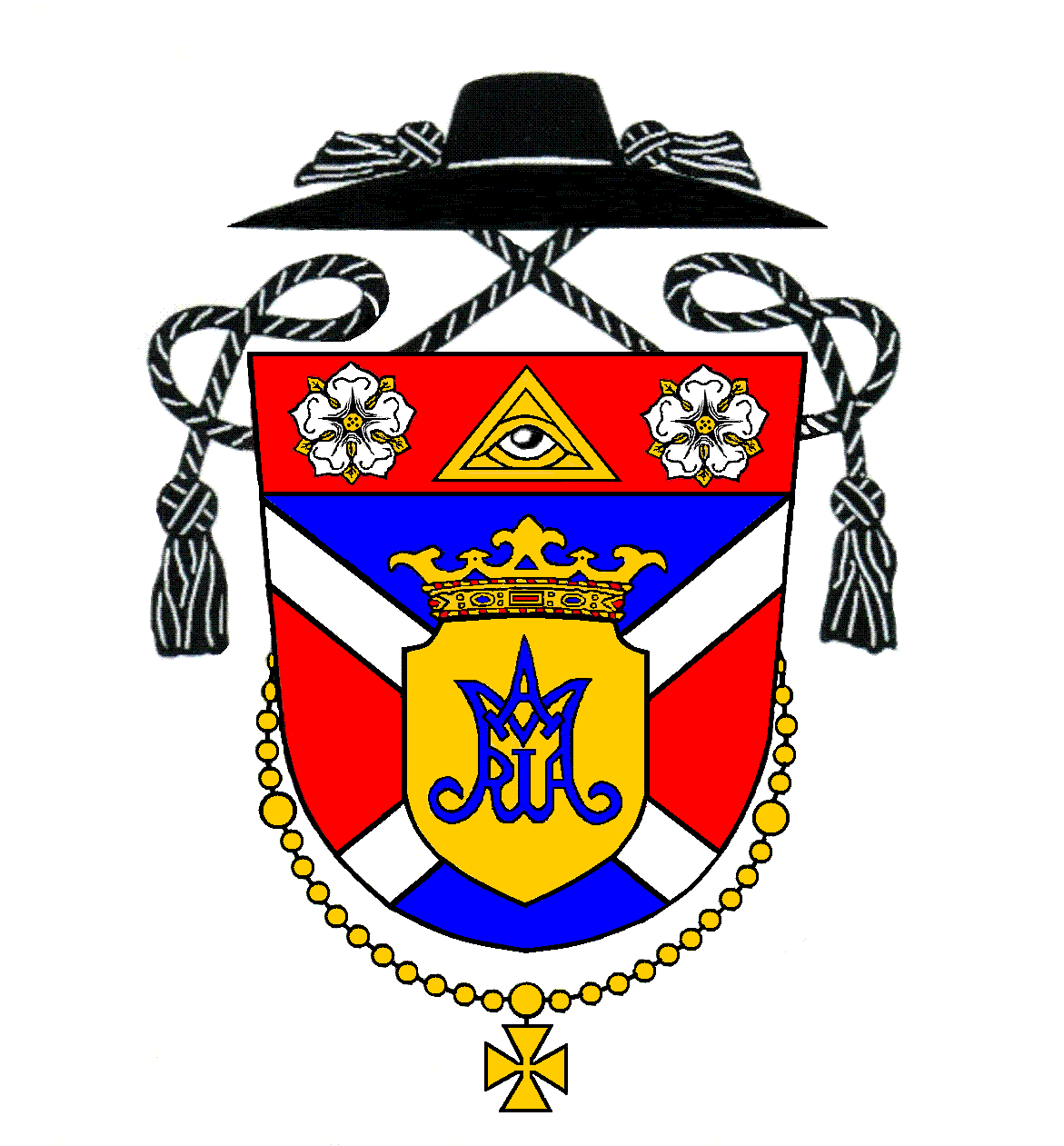 Nedeľa 4. februárPiata nedeľa v Cezročnom období8:00 (M)Hrubý ŠúrZa Krisztiána Balázsa9:30 (M)Kostolná p. D.Za  Štefana Hervayho a manželku Agnesu (1. výr.)11:00 (S)Kostolná p. D.Za chorú sestru AnnuPondelok 5. februárSv. Agáty, panny a mučenice – spomienka--------    ----Utorok 6. februárSv. Pavla Mikiho a spoločníkov, mučeníkov – spomienka17:00 (M)Kostolná p. D.Za  Štefana Szalayho, manželku Teréziu a príbuznýchStreda 7. februárStreda 5. týždňa v Cezročnom období18:00 (S)Hrubý ŠúrPoďakovanie za dar života a prosba o ďalšiu pomocŠtvrtok 8. februárŠtvrtok 5. týždňa v Cezročnom období17:00 (M)Kostolná p. D.Za  Rudolfa Barátha, manželku Irenu a ich rodičovPiatok 9. februárPiatok 5. týždňa v Cezročnom období17:00 (M)Kostolná p. D.Za  Michala Szikharta a syna Michala18:00 (M)Hrubý ŠúrZa  Eugena FiguruSobota 10. februárVečerná sv. omša je z nasledujúcej nedele17:00 (S-M)Hrubá BoršaZa  Karola Snohu a rodičovNedeľa 11. februárŠiesta nedeľa v Cezročnom období8:00 (M)Hrubý ŠúrZa  Jána Borsa, manželku Kláru, rodičov a súrodencov9:30 (M)Kostolná p. D.Z vďaky za dar 70. rokov života11:00 (S-rod.)Kostolná p. D.Z vďaky za dar životaAdoráciaAdorácia bude v piatok od 16:15 do svätej omše.SpovedanieSpovedám vždy pár minút pred svätou omšou. ZbierkaBudúcu nedeľu máme pravidelnú mesačnú zbierku na opravu farského kostola a prevádzkové náklady farnosti. Vopred ďakujem.Vasárnap Február 4.Évközi idő ötödik vasárnapja8:00 (M)HegysúrBalázs Krisztián lelki üdvéért9:30 (M)Egyházfa Hervay Istvánért és neje, Ágnesért (1. évf.)11:00 (Sz)EgyházfaBeteg Anna nővérünkértHétfő Február 5.Szent Ágota szűz és vértanú – emléknap--------    ----Kedd Február 6.Miki Szent Pál és társai vértanúk – emléknap17:00 (M)Egyházfa Szalay Istvánért, neje, Teréziáért, szüleikért és családtagokértSzerda Február 7.Szerda az évközi idő 5. hetében18:00 (Sz)HegysúrHálából élet ajándékáértCsütörtök Február 8.Csütörtök az évközi idő 5. hetében17:00 (M)Egyházfa Baráth Rudolfért, neje, Irénért és szüleikértPéntek Február 9.Péntek az évközi idő 5. hetében17:00 (M)Egyházfa Szikhart Mihályért és fia, Mihályért18:00 (M)Hegysúr Figura JenőértSzombat Február 10.Esti szentmise vasárnapi érvényességgel17:00 (Sz-M)Nagyborsa Sznoha Károlyért és szüleiértVasárnap Február 11.Évközi idő hatodik vasárnapja8:00 (M)Hegysúr Bors Jánosért, neje, Kláráért, szüleikért és testvéreikért9:30 (M)EgyházfaHálából az élet ajándékáért 70. születésnap alkalmából11:00 (Sz-csal.)EgyházfaHálából az élet ajándékáértSzentségimádásAdoráció lesz pénteken Egyházfán 16:15-től a szentmiséig. GyóntatásGyóntatok mindig pár perccel a szentmisék előtt.  GyűjtésA jövő vasárnapon tartjuk a rendszeres havi gyűjtést a plébániatemplom javítására és a plébánia működtetési költségeire. Előre is köszönöm!